Regulamin szkolnego konkursu antyalkoholowego „Alkoholowi mówimy NIE! ",organizowanego w Szkole Podstawowej w Kołacinie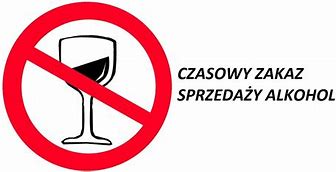 w roku szkolnym 2023/2024.Cele konkursu:  zwiększenie świadomości uczniów na temat szkodliwego wpływu alkoholu na fizyczne i psychiczne zdrowie człowieka,  kształtowanie nawyków zdrowego i trzeźwego stylu życia,  bezpośrednie zaangażowanie uczniów w profilaktykę antyalkoholową,  wykorzystanie i rozwijanie potencjału intelektualnego uczniów oraz ich umiejętności praktycznych i technicznych, rozwijanie uzdolnień plastycznych i literackich uczniów.2. Konkurs trwa w dniach 1-27 marca 2024 r. 3. Warunki uczestnictwa:      1) Konkurs organizowany jest w trzech kategoriach wiekowych: klasy I-III, klasy IV-VI oraz klasy VII -VIIII.       2) Uczniowie klas I-III wykonują prace plastyczne dowolną techniką o dowolnym formacie i składają prace u wychowawców klas. Kryteria oceny prac: estetyka wykonania,  samodzielność pracy,  dobór techniki,  poprawność językowa.       3) Uczniowie klas IV-VI wykonują pracę konkursową w formie plakatu – banneru, promującego hasła zachęcające do abstynencji alkoholowej. Praca powinna spełniać następujące kryteria, które stanowią jednocześnie kryteria oceny pracy:  praca powinna zawierać treści (hasła, rymowanki, slogany) dotyczące przeciwdziałania spożywania alkoholu oraz o jego szkodliwości na fizyczne i psychiczne zdrowie człowieka,  praca powinna być poprawna pod względem stylistycznym i ortograficznym,  tekst powinien być zilustrowany odpowiednimi zdjęciami, rysunkami lub wykresami (w zależności od inwencji twórczej autora),  praca powinna zostać wykonana przez jednego autora oraz podpisana z tyłu banneru,  praca powinna zostać w wykonana w formacie A3 lub większym,  ciekawe, twórcze i oryginalne ujęcie tematu będzie miało znaczący wpływ na ocenę pracy.              4) Uczniowie klas VII-VIII piszą pracę pisemną w formie rozprawki na temat: „Jak możemy skutecznie przeciwdziałać alkoholizmowi?”. Kryteria oceny prac pisemnych:  rozprawka powinna zawierać minimum 250 słów,  praca powinna być poprawna pod względem stylistycznym, ortograficznym i interpunkcyjnym,  praca powinna zawierać minimum 3 argumenty z pomysłami jak przeciwdziałać alkoholizmowi jako realizacja tematu,  ocenie podlega również bogactwo językowe zastosowane w pracy,  rozprawka może być napisana samodzielnie, pismem drukowanym, czcionka Times,  praca musi być podpisana przez autora.      5) Uczniowie starszej grupy wiekowej swoje prace składają u opiekunów SU, tj. p. Ewy Pasek lub Anny Klepczyńskiej,      6) Termin składania prac upływa 27 marca 2024 r. 4. Oceny prac dokona zespół nauczycieli powołany przez dyrektora szkoły. 5. Zwycięzcy poszczególnych kategorii wiekowych otrzymają cenne nagrody. ……………………………………… ………………………………………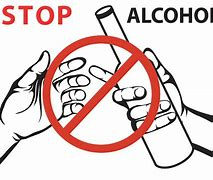 